Grade 3 Weekly Homework Sheet: Week of December 10-14, 2018For homework, projects, news and upcoming events log on to http://ps136.weebly.com/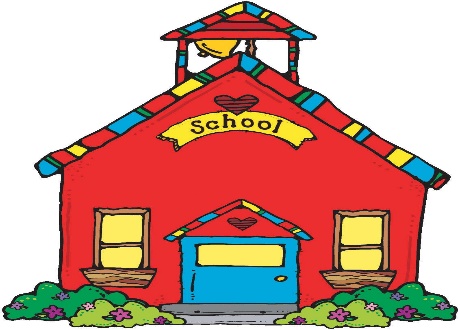 Vocabulary: continuous, altitude, insolation, gravity, greenhouse effect, water vapor, steam, Distributive Property, atmosphere  **2-sided Homework Sheet**                                                                                                                                                                                  Monday – December 10, 2018Reading: Read for 35 minutes and record on your Reading Log. What is the main idea of your book?Phonics: As you read jot down adverbs that modify other verbs and adjectives.Writing: What are 5 new facts you learned about your topic?Math: Chapter 4. Lesson 4.4 Pages 213 and 214 do even numbers only! Also, complete EngageNY Worksheet. (Visit engageny.com) Science: Define the work gravity.  Use the word in a sentence.  Draw a picture to show an example of gravity.                                                                                                                                                                                               Parent Signature: ____________________                                                                                                                                                                                                                                                                                                                                                                                                                                                                                                                              Tuesday – December 11, 2018Reading: Read for 35 minutes and record on your Reading Log.  Write some details that support your main idea.         Phonics: What is one strategy you can use if you come across a word you do not know the meaning of?Writing: Write a postcard to someone who hasn’t read the book and explain the topic.Math: Chapter 4. Lesson 4.5 Pages.  Study times tables 7-9!!Science: Watch the video on: “Galileo on the Moon.”  While watching the video, jot down notes, wonderings, ideas, and questions.                                                                                                                                                                   Parent Signature: _______________________****Please check homework every night!  Please empty out homework folders daily******Reminder…Students must come to school prepared with four sharpened pencils each day**                                                                                                                                                                              Wednesday – December 12, 2018            Reading: Read for 35 minutes and record on your Reading Log.             What is the main idea of the first chapter in your book?      Phonics: Form adverbs from the following words:  beautiful, quick, smart, hunger, and slow.Writing: Choose one topic from the nonfiction book you are reading.  Write down some questions and wonderings that you have as your read.Math: Math Worksheet.    Solve:  5x6=30 using the Distributive Property. Science: After watching the video, write one paragraph summarizing the video.                                                                                                                                                   Parent Signature: _______________________                                                                                                                                                                                           Thursday – December 13, 2018Reading: Read for 35 minutes and record on your Reading Log. Phonics:  Context Clues Worksheet.Writing: Write a summary about the book you are reading. Math: Chapter 4. Lesson 4.6 Pages 227 and 228 do even numbers only! Study times tables 5-6.  Complete EngageNY Worksheet!Social Studies: Research one family tradition that families in Nigeria share in common with families in the United States.                                                                                                                                                                                                                                                                                                     Parent Signature:_________________________                                                                                                                                                                                               Friday  – December 14, 2018Reading: Read for 35 minutes and record on your Reading Log.Read the book “Weather” and jot down any wonderings or Wow moments.              Phonics: Read the book “Weather” and while reading jot down words you have difficulty reading or don’t know the meaning of.Writing: Explain how the text features in the book help you understand the information.Math: Chapter 4. Lesson 4.7 Pages 233 and 234 do odd numbers only! EngageNY Worksheet.  (Visit engageny.com)Social Studies: List as many hobbies or activities you do in your life.                                                                                                                                                                  Parent Signature: _______________________